回  执  单备注：1、回执单复印有效，凭回执预定床位。回执单填写完整后发至liujunning1980@126.com。联系电话：刘俊宁（0086-13960812024）；2、参会人员请自行抵达酒店。3、房源紧张，请于2023年3月15日前将回执发回邮箱！附：交通指南机场距离宝资本市场学院约26KM，出租车约60元；地铁线路：11号线（机场线）至前海湾地铁站，转5号线（环中线）至西丽地铁站，再转7号线（西丽线）至西丽湖地铁站B口步行860m即到资本市场学院。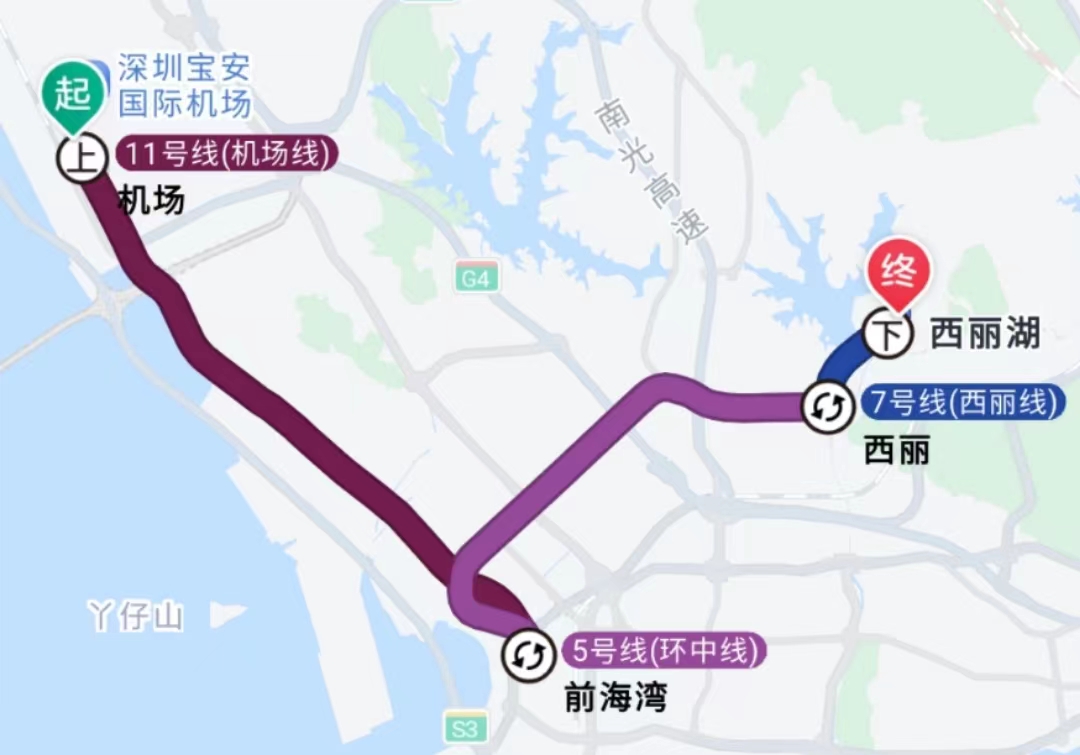 中文姓名性别年龄英文姓名国籍护照号码单位名称职务/职称通信地址邮编电话/手机电子邮箱是否住宿（     ）住宿标准：中国·广东省深圳市南山区沁园二路2号，资本市场学院。宾馆价格：标准间500元左右单人间（    ） 标准间：拼房（     ）包房（    ）入住日期：  /0 4/2023  退房日期：     / 04/2023住宿标准：中国·广东省深圳市南山区沁园二路2号，资本市场学院。宾馆价格：标准间500元左右单人间（    ） 标准间：拼房（     ）包房（    ）入住日期：  /0 4/2023  退房日期：     / 04/2023住宿标准：中国·广东省深圳市南山区沁园二路2号，资本市场学院。宾馆价格：标准间500元左右单人间（    ） 标准间：拼房（     ）包房（    ）入住日期：  /0 4/2023  退房日期：     / 04/2023住宿标准：中国·广东省深圳市南山区沁园二路2号，资本市场学院。宾馆价格：标准间500元左右单人间（    ） 标准间：拼房（     ）包房（    ）入住日期：  /0 4/2023  退房日期：     / 04/2023住宿标准：中国·广东省深圳市南山区沁园二路2号，资本市场学院。宾馆价格：标准间500元左右单人间（    ） 标准间：拼房（     ）包房（    ）入住日期：  /0 4/2023  退房日期：     / 04/2023是否领取证书/继续教育学分证书是否领取证书（    ）是否领取继续教育Ⅱ类学分证书（     ）注：未填本栏回执说明默认不领证书和学分证书。是否领取证书（    ）是否领取继续教育Ⅱ类学分证书（     ）注：未填本栏回执说明默认不领证书和学分证书。是否领取证书（    ）是否领取继续教育Ⅱ类学分证书（     ）注：未填本栏回执说明默认不领证书和学分证书。是否领取证书（    ）是否领取继续教育Ⅱ类学分证书（     ）注：未填本栏回执说明默认不领证书和学分证书。是否领取证书（    ）是否领取继续教育Ⅱ类学分证书（     ）注：未填本栏回执说明默认不领证书和学分证书。